
CENTRAL IOWA WALK DETAILSDate & Time:	Sunday, September 18, 2022. Check-in/registration will open at 11:00am. Location:	DMACC Ankeny Campus, Building 5, 2006 S. Ankeny Blvd, Ankeny, IA 50023Registration: 	There is NO FEE to register. Online registration closes at 12:00 p.m. on Friday, September 16, 2022. On-site 
Registration: 	We strongly encourage everyone to register online to help eliminate congregating and congestion 
 		at the registration tables. There will be QR codes posted around the registration area that will be 
 		linked to the Central Iowa Walk registration page. Registration envelopes will also be available if
 		needed.Please note:  	There will be no check-in for preregistered participants unless you have additional   donations to turn in. This can be done at the Donation Tent. Donations: 	Donations can be turned in and made at the Donation Tent on-site. Donations are 100% tax deductible.  Donations will be accepted through December 31, 2022. Covid-19 Safety:	Masks are not required but are welcomed and encouraged for the health and safety of all participants, volunteers, and staff. We encourage everyone to wear a mask. If you forget a mask, they will be available on-site. Additionally, sanitation stations will be around the site. We continue to closely monitor local rules regarding group gatherings and may need to adjust plans at the last minute, so please read emails as you receive them from us. The health and safety of our participants, volunteers, and staff will be our top priorities as we continue to work with local authorities. Directions: 	South Entrance:
As you enter DMACC Campus off Oralabor Road, you will see signs that will wrap around to the left and building 5. You may park in Lot M and enter building 5 to be taken to the courtyard area where the activities are occurring.	
East Entrance:
As you enter DMACC Campus off Ankeny Blvd, follow the road as it curves around the buildings and Campus View Apartments. You may park in Lot M and enter building 5 to be taken to the courtyard area where the activities are occurring.	North Entrance:
As you enter DMACC campus from the North, follow DMACC Blvd around to the right. It will circle to Building 5. You may park in Lot M and enter building 5 to be taken to the courtyard area where the activities are occurring.Parking: 	• Free and lot parking is available in Lots L and Lots M. Site Map: 	The walk location is beautiful. You will walk on the recreational trail around the lake. 
Click here for a site map. Walk Route: 	The route is a little over a mile long and starts and ends at the event site. It goes north around the lake at DMACC. You may choose to walk the route more than once for extra miles!Route signs: 	We encourage participants to create signs at home to carry along the route. Add messages and photos to honor loved ones, celebrate yourself, inspire hope, and raise awareness. Please use safe messaging and no profanity. 
Water: 	Water will be provided on-site and along the walk route. Safety Notes: 	Skateboards, scooters, wagons, and bikes are prohibited for the safety of all walkers. Additionally, balloon and sky lantern releases are not allowed at the site or along the route. Medical: 	If you have a medical emergency, please find a staff member in a red shirt so they can call for assistance.Pets: 	Pets are welcome at the walk. Please make sure they are on a leash.Mental Health Services Tent: 	This tent will be located on-site for any participants needing a break and perhaps someone to speak with. Please note, this is not meant to be a counseling or therapy session. Honor Beads: 	Beads will be available on-site and you can choose your color(s) to show your personal connection and identify with others who understand your experience. You can click the image and save it to use on social media and in emails. Click image for larger view. 
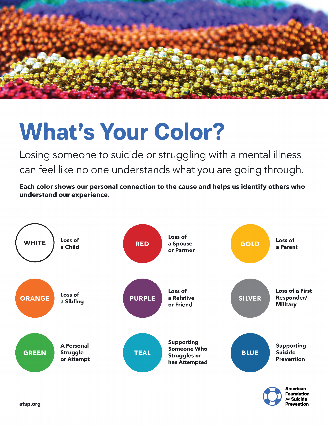 Memory Area:	 Leave a message or share a photo. If you want to share a photo, bring it with you and stop by the Memory Area for a push pin to place it on the wall. For messages, blank notecards and markers will be provided. T-Shirt Area: 	If you raise at least $150 (including day-of donations), you will receive the official walk t-shirt which can be picked up at the T-Shirt Tent. AFSP Store: 	Looking for AFSP merchandise? Visit the AFSP Store! Cash, check or credit cards accepted. AFSP Tent:	Free AFSP resources and small giveaways will be available at this tent. Social Media: 	Don’t forget to tag us on social media when checking in or tagging photos! @afspiowa		